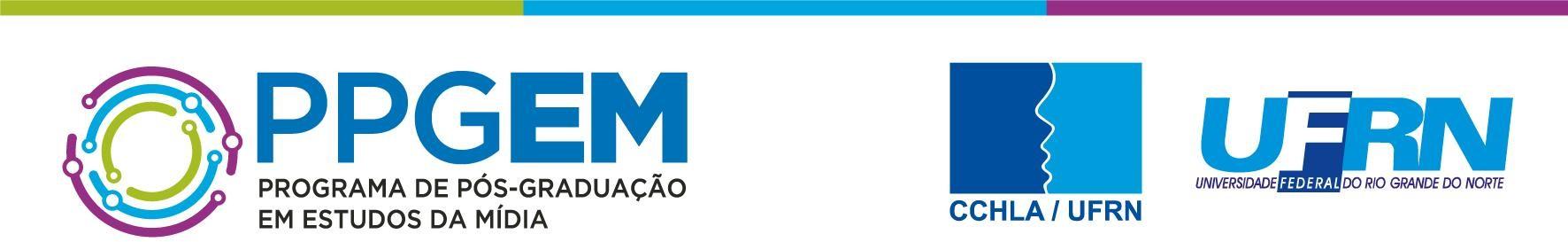 ANEXO II – CRITÉRIOS PARA AVALIAÇÃO DO CURRÍCULO LATTESGRUPO I - PRODUÇÃO TÉCNICO-CIENTÍFICAGRUPO I - PRODUÇÃO TÉCNICO-CIENTÍFICAGRUPO I - PRODUÇÃO TÉCNICO-CIENTÍFICAGRUPO I - PRODUÇÃO TÉCNICO-CIENTÍFICAArtigo Publicado em Periódico*coautor tem 50% dos pontosTrava: publicado nos últimos cinco anos de 2019-2023Artigo Publicado em Periódico*coautor tem 50% dos pontosTrava: publicado nos últimos cinco anos de 2019-2023Qualis 2017-2020PontuaçãoTOTAL DE PONTOSArtigo Publicado em Periódico*coautor tem 50% dos pontosTrava: publicado nos últimos cinco anos de 2019-2023Artigo Publicado em Periódico*coautor tem 50% dos pontosTrava: publicado nos últimos cinco anos de 2019-2023A1100Artigo Publicado em Periódico*coautor tem 50% dos pontosTrava: publicado nos últimos cinco anos de 2019-2023Artigo Publicado em Periódico*coautor tem 50% dos pontosTrava: publicado nos últimos cinco anos de 2019-2023A285Artigo Publicado em Periódico*coautor tem 50% dos pontosTrava: publicado nos últimos cinco anos de 2019-2023Artigo Publicado em Periódico*coautor tem 50% dos pontosTrava: publicado nos últimos cinco anos de 2019-2023A370Artigo Publicado em Periódico*coautor tem 50% dos pontosTrava: publicado nos últimos cinco anos de 2019-2023Artigo Publicado em Periódico*coautor tem 50% dos pontosTrava: publicado nos últimos cinco anos de 2019-2023A455Artigo Publicado em Periódico*coautor tem 50% dos pontosTrava: publicado nos últimos cinco anos de 2019-2023Artigo Publicado em Periódico*coautor tem 50% dos pontosTrava: publicado nos últimos cinco anos de 2019-2023B140Artigo Publicado em Periódico*coautor tem 50% dos pontosTrava: publicado nos últimos cinco anos de 2019-2023Artigo Publicado em Periódico*coautor tem 50% dos pontosTrava: publicado nos últimos cinco anos de 2019-2023B225Artigo Publicado em Periódico*coautor tem 50% dos pontosTrava: publicado nos últimos cinco anos de 2019-2023Artigo Publicado em Periódico*coautor tem 50% dos pontosTrava: publicado nos últimos cinco anos de 2019-2023B310Artigo Publicado em Periódico*coautor tem 50% dos pontosTrava: publicado nos últimos cinco anos de 2019-2023Artigo Publicado em Periódico*coautor tem 50% dos pontosTrava: publicado nos últimos cinco anos de 2019-2023B45Patente*coautor tem 50% dos pontos-Patente*coautor tem 50% dos pontos-Número de registro50Patente*coautor tem 50% dos pontos-Patente*coautor tem 50% dos pontos-Patente100Publicação em Anais de Eventos Científicos nos últimos cinco anos, de 2019-2023Resumo*trava = 5 para autor e coautorInternacional3Publicação em Anais de Eventos Científicos nos últimos cinco anos, de 2019-2023Resumo*trava = 5 para autor e coautorNacional2Publicação em Anais de Eventos Científicos nos últimos cinco anos, de 2019-2023Resumo*trava = 5 para autor e coautorRegional/Local1Publicação em Anais de Eventos Científicos nos últimos cinco anos, de 2019-2023Resumo Expandido*trava = 5 para autor e coautorInternacional4Publicação em Anais de Eventos Científicos nos últimos cinco anos, de 2019-2023Resumo Expandido*trava = 5 para autor e coautorNacional3Regional/Local2Trabalho completo*trava = 5 para autor e coautorInternacional5Trabalho completo*trava = 5 para autor e coautorNacional4Trabalho completo*trava = 5 para autor e coautorRegional/Local3Apresentação, Palestrante ou Organização de Eventos CientíficosOral (só quemapresentou)*trava = 5 eventosInternacional5Apresentação, Palestrante ou Organização de Eventos CientíficosOral (só quemapresentou)*trava = 5 eventosNacional4Apresentação, Palestrante ou Organização de Eventos CientíficosOral (só quemapresentou)*trava = 5 eventosRegional/Local2Apresentação, Palestrante ou Organização de Eventos CientíficosPôster (só quemapresentou)*trava = 5 eventosInternacional3Apresentação, Palestrante ou Organização de Eventos CientíficosPôster (só quemapresentou)*trava = 5 eventosNacional2Apresentação, Palestrante ou Organização de Eventos CientíficosPôster (só quemapresentou)*trava = 5 eventosRegional1Apresentação, Palestrante ou Organização de Eventos CientíficosPalestranteInternacional10Apresentação, Palestrante ou Organização de Eventos CientíficosPalestranteNacional8Apresentação, Palestrante ou Organização de Eventos CientíficosPalestranteRegional/Local4Apresentação, Palestrante ou Organização de Eventos CientíficosOrganizador*trava = 5 eventosInternacional6Apresentação, Palestrante ou Organização de Eventos CientíficosOrganizador*trava = 5 eventosNacional4Apresentação, Palestrante ou Organização de Eventos CientíficosOrganizador*trava = 5 eventosRegional/Local2Apresentação, Palestrante ou Organização de Eventos CientíficosMembro de Comissões Organizadoras*trava = 5 eventosInternacional3Apresentação, Palestrante ou Organização de Eventos CientíficosMembro de Comissões Organizadoras*trava = 5 eventosNacional2Apresentação, Palestrante ou Organização de Eventos CientíficosMembro de Comissões Organizadoras*trava = 5 eventosRegional/Local1Livro com ISBN*coautor tem 50% dos pontosPublicado nos últimos cinco anos de 2019-2023-Na área/ISBN/Corpo Editorial100Na área/ISBN/Sem Corpo Editorial50Correlata/ISBN/Corpo Editorial25Correlata/ISBN/Sem Corpo Editorial12Capítulo de Livro*coautor tem 50% dos pontos Publicado nos últimos cinco anos, de 2019-2023-Na área/ISBN/Corpo Editorial30Capítulo de Livro*coautor tem 50% dos pontos Publicado nos últimos cinco anos, de 2019-2023-Na área/ISBN/Sem Corpo Editorial20Capítulo de Livro*coautor tem 50% dos pontos Publicado nos últimos cinco anos, de 2019-2023-Correlata/ISBN/Corpo Editorial10Capítulo de Livro*coautor tem 50% dos pontos Publicado nos últimos cinco anos, de 2019-2023-Correlata/ISBN/Sem Corpo Editorial5Iniciação Científica, Extensão ou MonitoriaIniciação Científica (Bolsista ou Voluntário)*trava = 8 semestresIniciação Científica (Bolsista ou Voluntário)*trava = 8 semestres5Iniciação Científica, Extensão ou MonitoriaExtensão (Bolsista ou Voluntário)*Eventos e Projetos = maior ou igual a 120h por semestreExtensão (Bolsista ou Voluntário)*Eventos e Projetos = maior ou igual a 120h por semestre--Iniciação Científica, Extensão ou MonitoriaEventos*trava = 8 semestresEventos*trava = 8 semestres3Iniciação Científica, Extensão ou MonitoriaProjetos*trava = 8 semestresProjetos*trava = 8 semestres3Iniciação Científica, Extensão ou MonitoriaCursos*trava = 5 cursosCursos*trava = 5 cursos1Iniciação Científica, Extensão ou MonitoriaEventos*trava = 5 eventosEventos*trava = 5 eventos1Iniciação Científica, Extensão ou MonitoriaMonitoria (Bolsista ou Voluntário)*trava = 8 semestresMonitoria (Bolsista ou Voluntário)*trava = 8 semestres3Membro de Grupo de Pesquisa*comprovação pelo diretório de grupos de pesquisa certificado pelo CNPq*declaração do líder relativo ao tempo de participação*trava = 8 semestres3Membro de Sociedade Científica*trava = 8 semestres1GRUPO I – SUBTOTALGRUPO I – SUBTOTALGRUPO I – SUBTOTALGRUPO II – ATIVIDADES DE ENSINOGRUPO II – ATIVIDADES DE ENSINOGRUPO II – ATIVIDADES DE ENSINOGRUPO II – ATIVIDADES DE ENSINOExperiência no Ensino Superior na Comunicação ou área correlata*trava = 10 semestres6Experiência no Ensino Básico*trava = 10 semestres3Experiência Profissional na área da Comunicação*trava = 10 semestres3GRUPO II – SUBTOTALGRUPO II – SUBTOTALGRUPO II – SUBTOTALGRUPO III – FORMAÇÃO ACADÊMICA E OUTROS CURSOSGRUPO III – FORMAÇÃO ACADÊMICA E OUTROS CURSOSGRUPO III – FORMAÇÃO ACADÊMICA E OUTROS CURSOSGRUPO III – FORMAÇÃO ACADÊMICA E OUTROS CURSOSEspecialização em Comunicação*trava = 2 especializações15Especialização em Áreas afins*trava = 2 especializações10Graduação em Comunicação-10Graduação (área afins)-5GRUPO III – SUBTOTALGRUPO III – SUBTOTALGRUPO III – SUBTOTALGRUPO IV – PRODUÇÃO DE OBRAS ARTÍSTICAS APRESENTADASGRUPO IV – PRODUÇÃO DE OBRAS ARTÍSTICAS APRESENTADASGRUPO IV – PRODUÇÃO DE OBRAS ARTÍSTICAS APRESENTADASGRUPO IV – PRODUÇÃO DE OBRAS ARTÍSTICAS APRESENTADASVídeos e Obras CinematográficasInternacional*trava = 5 obras--------------Vídeos e Obras CinematográficasDiretor5Vídeos e Obras CinematográficasEditor4Vídeos e Obras CinematográficasApresentador/Ator3Nacional*trava = 5 obras---------------Diretor4Editor3Apresentador/Ator2Regional/Local*trava = 5 obras--------------Diretor3Editor2Apresentador/Ator1GRUPO IV – SUBTOTALGRUPO IV – SUBTOTALGRUPO IV – SUBTOTALGRUPO V – PRODUÇÃO TÉCNICAGRUPO V – PRODUÇÃO TÉCNICAGRUPO V – PRODUÇÃO TÉCNICAGRUPO V – PRODUÇÃO TÉCNICAOrientação de TCC Graduação/Especialização*trava = 5 orientações4Participação em bancas de TCC Graduação/Especialização*trava = 5 participações2PRODUÇÃO TOTAL DO CANDIDATO (PONTUAÇÃO)PRODUÇÃO TOTAL DO CANDIDATO (PONTUAÇÃO)PRODUÇÃO TOTAL DO CANDIDATO (PONTUAÇÃO)